Новополоцкая городская организация ОСВОД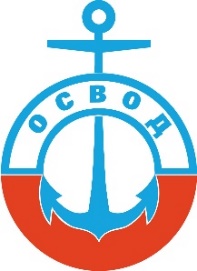  211446 г. Новополоцк, ул. Парковая, 1а.  т.75-35-62     ОСВОД ПРЕДУПРЕЖДАЕТ – ЛЕД ОПАСЕН!Приближается время весеннего паводка, ледохода. Весенний лед коварен.Солнце и туман задолго до вскрытия водоемов делают его пористым и рыхлым, хотя внешне он выглядит крепким. Такой лед в любой момент может рассыпаться под ногами.Ледоход – это очень красивое зрелище, которое привлекает многих людей, особенно детей. Однако не стоит забывать, что этот период очень опасен!Помните:На весеннем льду легко провалиться; Быстрее всего процесс распада льда происходит у берегов;          Весенний лед быстро превращается в рыхлую массу.Взрослые! Не оставляйте детей без присмотра!Оставаясь без присмотра родителей и старших, не соблюдая мер безопасности, так как чувство опасности у ребенка слабее любопытства, они играют на обрывистых берегах, а иногда катаются на льдинах водоема. Такая беспечность порой заканчивается трагедией.Родители и педагоги! Весной нужно усилить контроль за местами игр детей. Не допускайте детей к водоемам без надзора взрослых, особенно во время ледохода; предупредите их об опасности нахождения на льду при вскрытии реки или озера, запрещайте им шалить у воды, пресекайте лихачество. Оторванная льдина, холодная вода, быстрое течение грозят гибелью. Помните, что в период паводка, даже при незначительном ледоходе, несчастные случаи чаще всего происходят с детьми.Разъясните детям меры безопасности в период ледохода и весеннего паводка.В период весеннего паводка и ледохода ЗАПРЕЩАЕТСЯ: . проверять прочность льда ударами ноги;·  выходить на лед водоемов; . выходить на лед при плохой видимости: тумане, в темное время суток;·  переходить водоемы по льду;·  подходить близко к водоемам в местах затора льда;·  стоять на обрывистом берегу, подвергающемуся разливу и обвалу;·  собираться на мостиках, плотинах и запрудах; устраивать игры в этих   местах;·  приближаться к ледяным заторам, отталкивать льдины от берегов;·  ходить по льдинам и кататься на них;.  прыгать с льдины на льдину;·  измерять глубину реки или любого водоема; .  кататься на горках, выходящих на водные объекты; .  приближаться к проталинам и промоинам, трещинам, лункам;Помните! Когда вы наблюдаете за ледоходом с моста, набережной причала нельзя перегибаться через перила и другие ограждения.            БУДЬТЕ ВНИМАТЕЛЬНЫ И ОСТОРОЖНЫ! ЛЕД ВЕСНОЙ ОПАСЕН! Помните, что весенний лед – капкан для вступившего на него!Председатель Новополоцкой городской                     Е.П.Купаваорганизации ОСВОД                                                     т.+ 375336963998                                                        